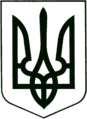 УКРАЇНА
МОГИЛІВ-ПОДІЛЬСЬКА МІСЬКА РАДА
ВІННИЦЬКОЇ ОБЛАСТІВИКОНАВЧИЙ КОМІТЕТ                                                                      РІШЕННЯ №3      Від 02.01.2023р.                                                               м. Могилів-Подільський                                            Про надання дозволуна видалення зелених насадженьна території Могилів-Подільської міської територіальної громади Могилів-Подільського району Вінницької областіКеруючись ст. 30 Закону України «Про місцеве самоврядування в Україні» від 21.05.1997р. № 280/97-ВР, Законом України «Про благоустрій населених пунктів», постановою Кабінету Міністрів України від 01.08.2006 року №1045 «Про затвердження Порядку видалення дерев, кущів, газонів і квітників у населених пунктах», Порядком видалення дерев, кущів, газонів і квітників на території міста Могилева-Подільського Вінницької області, який затверджений рішенням виконавчого комітету міської ради від 25.02.2021р. №45, розглянувши акт обстеження зелених насаджень, що видаляються, -                            виконком міської ради ВИРІШИВ:В зв’язку з проведенням робіт із благоустрою надати дозвіл управлінню житлово-комунального господарства Могилів-Подільської міської ради (Стратійчук І.П.) на видалення зелених насаджень: - дерево верба в кількості - 4 шт.;- дерево липа в кількості - 1 шт.;- дерево грушка в кількості - 4 шт.;- дерево горіх в кількості - 1 шт.;- дерево черешня в кількості - 2 шт.,що знаходяться на землях комунальної власності Могилів-Подільської міської ради, за адресою: просп. Незалежності, 287, м. Могилів-Подільський, Вінницька область;      1.1. Видалену деревину передати управлінню освіти Могилів-Подільської міської ради (Кучерук О.Г.) для господарських потреб.Управлінню житлово-комунального господарства міської ради (Стратійчук І.П.) видати ордер на видалення зелених насаджень, у порядку передбаченим чинним законодавством.Контроль за виконанням даного рішення покласти на першого заступника міського голови Безмещука П.О..     Міський голова                                                   Геннадій ГЛУХМАНЮК